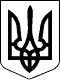 68 СЕСІЯ  ЩАСЛИВЦЕВСЬКОЇ СІЛЬСЬКОЇ РАДИ7 СКЛИКАННЯРІШЕННЯ26.06.2018 р.                                         №1086с. ЩасливцевеПро присвоєння адреси об’єкту нерухомого майна за межами населеного пункту с. ЩасливцевеРозглянувши клопотання ПАТ "УКРТРАНСГАЗ" щодо внесення змін до рішення 42 сесії Щасливцевської сільської ради 7 скликання №653 від 30.06.2017 р. " Про присвоєння адреси об’єкту нерухомого майна за межами населеного пункту с. Щасливцеве" в частині визначення номеру комплексу будівель та споруд, враховуючі доцільність прийняття нового рішення з врахуванням того що вищезазначене рішення сільської ради досі не виконано, керуючись порядком ведення словників Державного реєстру речових прав на нерухоме майно затвердженим наказом Міністерства юстиції України 06.07.2012 за№1014/5, зареєстрованим в Міністерстві юстиції України 09.06.2012 р. за №1151/21463, ст. 26 Закону України "Про місцеве самоврядування в Україні", сесія сільської радиВИРІШИЛА:1. Найменувати в адміністративних межах Щасливцевської сільської ради Генічеського району Херсонської області (за межами усіх населених пунктів сільської ради), іменований об’єкт – Комплекс будівель та споруд, №1.2. Присвоїти адресу Комплекс будівель та споруд, №1 на території Щасливцевської сільської ради Генічеського району Херсонської області – газорозподільчий станції с. Щасливцеве (тип Енергія-1) у складі: ГРС с. Щасливцеве (літера – А-1), вбиральня (літера – Б-1) (відповідно до Технічного паспорту на виробничий будинок виготовленого 27.09.2015 р. ТОВ "КРІСТЕНС-ГРУП") власницею якого є Держава Україна в особі Міністерства енергетики та вугільної промисловості України, та яка перебуває на балансі Публічного акціонерного товариства "УКРТРАНСГАЗ" (код юридичної особи - 30019801).3. Визнати таким що втратило чинність рішення 42 сесії Щасливцевської сільської ради 7 скликання №653 від 30.06.2017 р. " Про присвоєння адреси об’єкту нерухомого майна за межами населеного пункту с. Щасливцеве".4. Направити це рішення до Херсонської філії державного підприємства "Інформаційні національні системи" з метою внесення назви іменованого об'єкта, зазначеного у п. 1 цього рішення, до словників Державного реєстру речових прав на нерухоме майно.5. Контроль за виконанням даного рішення покласти на Постійну комісію Щасливцевської сільської ради з питань регулювання земельних відносин та охорони навколишнього середовища.Сільський голова                                                       В.О. Плохушко